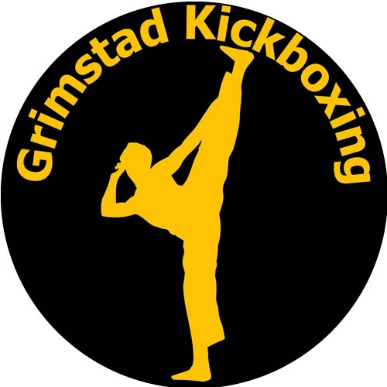 Årsmøte 2023
Sak 7 – Godkjenne forretningsordenForslag til vedtak:Årsmøtet vedtar følgende forretningsorden:Årsmøtet ledes av den valgte dirigenten.Protokollen føres av den valgte sekretæren.Ingen representanter gis normalt rett til ordet mer enn 3 ganger i samme sak. Med unntak av  innledningsforedrag, settes taletiden til høyst 3 minutter 1. gang og 2 minutter 2. og 3. gang.Dirigent kan forkorte taletiden og sette strek for talelisten etter behov.Representanter som forlanger ordet til forretningsorden, har 1 min. taletid.Alle forslag må leveres skriftlig til dirigenten, og være undertegnet med representantens navn. Forslag kan bare fremmes i saker som står på saklisten. Tidligere forslag kan ikke trekkes tilbake og nye forslag ikke settes fram etter at strek er satt, eller saken er tatt opp til votering.Alle vedtak og valg avgjøres med alminnelig flertall, bortsett fra de unntak NIFs lov og idrettslagets lovnorm fastsetter.
Alle valg der det foreligger flere enn ett forslag foregår skriftlig eller om det stilles krav om det. Blanke stemmesedler teller ikke, og stemmene regnes som ikke avgitt.Øvrige avstemminger foregår på ett av følgende måter:Håndsopprekning (For/mot eventuelt bare mot)Stilltiende bifall (det spørres om noen er i mot, vedtaket bankes)Ved akklamasjon